K9R01/3N-230S11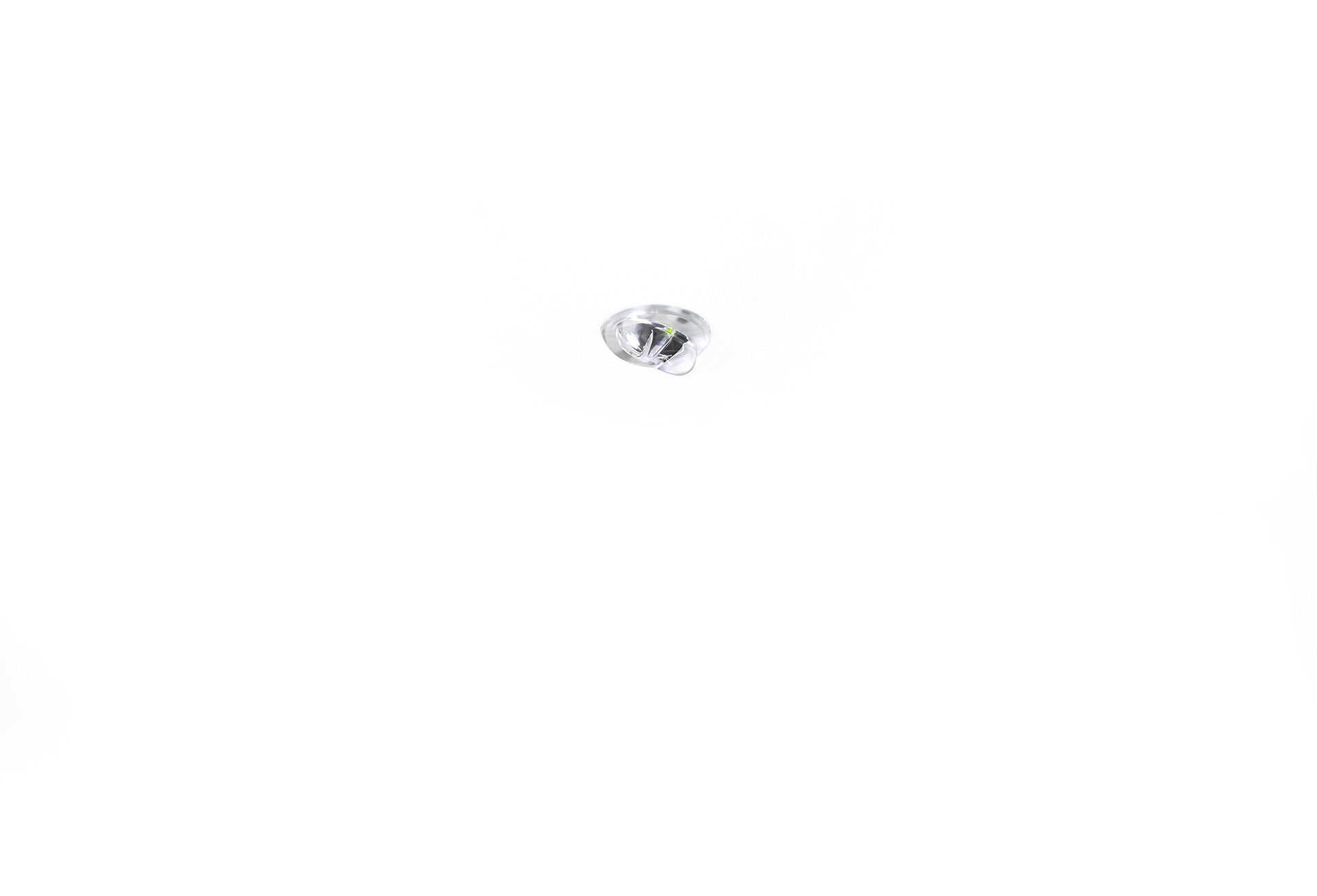 Mini noodmodule voor vluchtwegverlichting. Inbouw.Voor centraal noodnet.Afmetingen: Ø 30 mm x 32 mm.Minimale afmetingen, met geëxtrudeerd aluminium koellichaam en optionele 5 mm afwerkboord, elektronica in afzonderlijke polycarbonaat behuizing met schroefloze opening, automatische elektrische aansluiting, schroefloze aansluitklemmen (tot 2.5 mm²).Lijnvormige lichtverdeling, geoptimaliseerd voor 1 lux langs de as van de vluchtweg.Lichtopbrengst in noodwerking: 210 lm.Opgenomen vermogen: 3.4 W.Spanning: 220-230V.Wekelijkse automatische functietest, duurtest elke 13 weken, conform EN 50172 en EN 62034. Bewaking en controle via DALI voor centraal onderhoud. Polariteitonafhankelijke aansluiting via tweedraads BUS-communicatie.Isolatieklasse: klasse II.Fotobiologische veiligheid EN 62471: RISK GROUP 1 UNLIMITED.Koellichaam van geëxtrudeerd aluminium behuizing, RAL9003 - signaalwit.IP-graad: IP20.IK-graad: IK04.Ambient temperature: -20°C - 35°C.Gloeidraadtest: 850°C.5 jaar garantie op armatuur, driver, lichtbron en batterij (voor autonome armaturen).Certificeringen: CE, ENEC.De armatuur is ontwikkeld en geproduceerd volgens standaard EN 60598-2.22 in een bedrijf dat ISO 9001 en ISO 14001 gecertificeerd is.